Stwórz własną opowieść...27 marca 2020 roku obchodziliśmy Międzynarodowy Dzień Teatru. Święto uchwalono w 1961 roku na pamiątkę otwarcia Teatru Narodowego w Paryżu, które miało miejsce 27 marca 1957 roku. Od tego czasu jest obchodzone co roku przez ponad sto narodowych ośrodków Instytutu Teatralnego na całym świecie. Towarzyszy mu zawsze orędzie przygotowane przez wybitnego człowieka teatru. Pierwsze takie przesłanie napisał w 1962 roku Jean Cocteau. Polacy dwukrotnie byli autorami międzynarodowego orędzia: w 1980 roku – Janusz Warmiński, w 2015 roku – Krzysztof Warlikowski. Międzynarodowemu orędziu towarzyszy również lokalne przesłanie. Autorem tegorocznego orędzia jest Shahid Naadem, pakistański dramaturg, reżyser teatralny, scenarzysta i działacz na rzecz praw człowieka.W tym roku święto ludzi teatru odbywało się w trudnych okolicznościach. Teatry w odpowiedzi na ograniczenia spowodowane epidemią zainicjowały akcję “Zostań w domu – nie wychodź z teatru!”. Dzięki możliwości korzystania z internetu większość spektakli i projektów można obejrzeć on-line. Informacje o wydarzeniach kulturalnych on-line znajdują się na stronach poszczególnych placówek kulturalnych. Z propozycji placówek kulturalnych mogą korzystać uczniowie klas starszych. Uczniom klas młodszych proponujemy stworzenie własnej opowieści w japońskiej konwencji kamishibai. Jest to forma czytanego teatrzyku opartego na ilustracjach. Lektor prezentuje opowieść, wsuwając poszczególne kartonowe plansze z ilustracjami do drewnianego małego parawanu i czyta umieszczony z tyłu karty tekst, tworząc opowieść. W naszej szkolnej bibliotece teatrzyk kamishibai został przybliżony uczniom klas młodszych. Prowadzone były warsztaty wspólnego tworzenia bajek i prezentowania publiczności. Dziś możesz te umiejętności wykorzystać w domu. Stwórz własną opowieść na podstawie lektury, zasłyszanej historii i zaprezentuj ją rodzeństwu i rodzicom. Wykorzystaj materiał zamieszczony poniżej. Czerp przyjemność z obcowania z teatrem!Kamishibai - czym jest papierowy teatr i magiczna skrzynka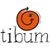 Odkryj możliwości aktywnego poznania literatury, dowiedz się jak dzieci zapamiętały różne historie z innych książek, #przedszkola lub #szkoły, TV, internetu, od innych dzieci. 
Pozwól im stworzyć własne animowane "filmy" / "kreskówki" / #książki z wykorzystaniem #kamishibai
 dostępny także na #youtube : https://www.youtube.com/watch?v=BxTBx4m01Ik#czytaniewrażeniowe
Kamishibai - Papierowy Teatr czym jest? - YouTubehttps://www.youtube.com/watch?v=BxTBx4m01Ik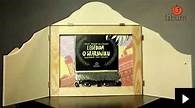 2:31Możesz sam zrobić swój teatrzyk Kamishibai i to w domowym zaciszu! Obejrzyj nasz tutorial, a przekonasz się jakie to łatwe!Zrób swój teatrzyk Kamishibai- tutorial - YouTubehttps://www.youtube.com/watch?v=iGPApYNABtc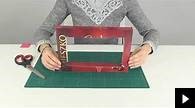 